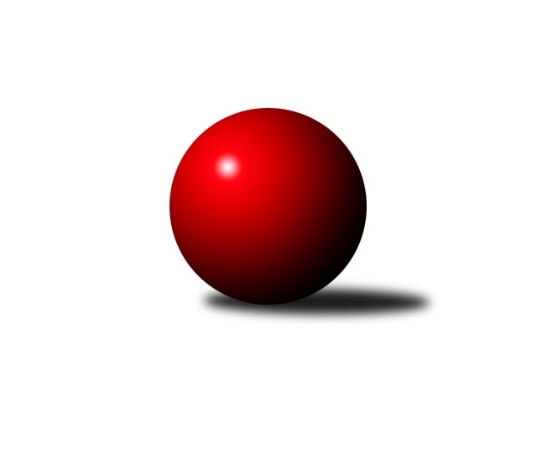 Č.8Ročník 2018/2019	15.8.2024 2. KLZ B 2018/2019Statistika 8. kolaTabulka družstev:		družstvo	záp	výh	rem	proh	skore	sety	průměr	body	plné	dorážka	chyby	1.	TJ Valašské Meziříčí	8	7	0	1	46.0 : 18.0 	(120.0 : 72.0)	3196	14	2160	1036	32.5	2.	KK Slovan Rosice B	7	6	0	1	38.0 : 18.0 	(91.5 : 76.5)	3183	12	2162	1021	34.7	3.	KK Vyškov	8	6	0	2	41.0 : 23.0 	(98.5 : 93.5)	3221	12	2181	1041	38.5	4.	HKK Olomouc	7	5	0	2	34.0 : 22.0 	(92.5 : 75.5)	3163	10	2130	1033	39.9	5.	TJ Sokol Husovice	7	5	0	2	32.0 : 24.0 	(85.5 : 82.5)	3058	10	2110	949	60.3	6.	TJ Sokol Luhačovice	7	2	1	4	26.0 : 30.0 	(83.0 : 85.0)	3102	5	2116	986	41.6	7.	KK Šumperk	8	2	1	5	25.0 : 39.0 	(88.5 : 103.5)	2976	5	2072	904	52.8	8.	SK Baník Ratiškovice	7	2	0	5	23.0 : 33.0 	(81.5 : 86.5)	3143	4	2121	1022	42.1	9.	KK Mor.Slávia Brno	7	1	1	5	20.0 : 36.0 	(76.0 : 92.0)	3040	3	2097	943	44.4	10.	KK Blansko B	7	1	1	5	18.0 : 38.0 	(71.5 : 96.5)	3112	3	2139	973	43.9	11.	TJ Jiskra Otrokovice	7	1	0	6	17.0 : 39.0 	(71.5 : 96.5)	3017	2	2076	941	54Tabulka doma:		družstvo	záp	výh	rem	proh	skore	sety	průměr	body	maximum	minimum	1.	KK Slovan Rosice B	3	3	0	0	17.0 : 7.0 	(42.5 : 29.5)	3167	6	3194	3144	2.	TJ Valašské Meziříčí	4	3	0	1	22.0 : 10.0 	(60.5 : 35.5)	3308	6	3418	3204	3.	KK Vyškov	4	3	0	1	21.0 : 11.0 	(48.5 : 47.5)	3147	6	3226	3093	4.	TJ Sokol Husovice	4	3	0	1	19.0 : 13.0 	(51.5 : 44.5)	2982	6	3049	2900	5.	HKK Olomouc	3	2	0	1	14.0 : 10.0 	(44.0 : 28.0)	3205	4	3281	3104	6.	SK Baník Ratiškovice	4	2	0	2	16.0 : 16.0 	(52.5 : 43.5)	3171	4	3249	3072	7.	KK Šumperk	4	2	0	2	15.0 : 17.0 	(44.5 : 51.5)	2946	4	3057	2902	8.	TJ Sokol Luhačovice	4	1	1	2	15.0 : 17.0 	(47.5 : 48.5)	3156	3	3200	3103	9.	KK Mor.Slávia Brno	4	1	1	2	13.0 : 19.0 	(44.5 : 51.5)	3068	3	3197	2916	10.	TJ Jiskra Otrokovice	3	1	0	2	10.0 : 14.0 	(33.0 : 39.0)	3116	2	3164	3032	11.	KK Blansko B	3	0	0	3	6.0 : 18.0 	(29.0 : 43.0)	3102	0	3140	3054Tabulka venku:		družstvo	záp	výh	rem	proh	skore	sety	průměr	body	maximum	minimum	1.	TJ Valašské Meziříčí	4	4	0	0	24.0 : 8.0 	(59.5 : 36.5)	3168	8	3266	3039	2.	KK Slovan Rosice B	4	3	0	1	21.0 : 11.0 	(49.0 : 47.0)	3188	6	3279	3119	3.	KK Vyškov	4	3	0	1	20.0 : 12.0 	(50.0 : 46.0)	3240	6	3291	3137	4.	HKK Olomouc	4	3	0	1	20.0 : 12.0 	(48.5 : 47.5)	3153	6	3251	3039	5.	TJ Sokol Husovice	3	2	0	1	13.0 : 11.0 	(34.0 : 38.0)	3084	4	3141	3055	6.	KK Blansko B	4	1	1	2	12.0 : 20.0 	(42.5 : 53.5)	3114	3	3222	3064	7.	TJ Sokol Luhačovice	3	1	0	2	11.0 : 13.0 	(35.5 : 36.5)	3084	2	3205	2958	8.	KK Šumperk	4	0	1	3	10.0 : 22.0 	(44.0 : 52.0)	2983	1	3047	2802	9.	KK Mor.Slávia Brno	3	0	0	3	7.0 : 17.0 	(31.5 : 40.5)	3031	0	3144	2830	10.	SK Baník Ratiškovice	3	0	0	3	7.0 : 17.0 	(29.0 : 43.0)	3133	0	3234	3018	11.	TJ Jiskra Otrokovice	4	0	0	4	7.0 : 25.0 	(38.5 : 57.5)	2993	0	3114	2894Tabulka podzimní části:		družstvo	záp	výh	rem	proh	skore	sety	průměr	body	doma	venku	1.	TJ Valašské Meziříčí	8	7	0	1	46.0 : 18.0 	(120.0 : 72.0)	3196	14 	3 	0 	1 	4 	0 	0	2.	KK Slovan Rosice B	7	6	0	1	38.0 : 18.0 	(91.5 : 76.5)	3183	12 	3 	0 	0 	3 	0 	1	3.	KK Vyškov	8	6	0	2	41.0 : 23.0 	(98.5 : 93.5)	3221	12 	3 	0 	1 	3 	0 	1	4.	HKK Olomouc	7	5	0	2	34.0 : 22.0 	(92.5 : 75.5)	3163	10 	2 	0 	1 	3 	0 	1	5.	TJ Sokol Husovice	7	5	0	2	32.0 : 24.0 	(85.5 : 82.5)	3058	10 	3 	0 	1 	2 	0 	1	6.	TJ Sokol Luhačovice	7	2	1	4	26.0 : 30.0 	(83.0 : 85.0)	3102	5 	1 	1 	2 	1 	0 	2	7.	KK Šumperk	8	2	1	5	25.0 : 39.0 	(88.5 : 103.5)	2976	5 	2 	0 	2 	0 	1 	3	8.	SK Baník Ratiškovice	7	2	0	5	23.0 : 33.0 	(81.5 : 86.5)	3143	4 	2 	0 	2 	0 	0 	3	9.	KK Mor.Slávia Brno	7	1	1	5	20.0 : 36.0 	(76.0 : 92.0)	3040	3 	1 	1 	2 	0 	0 	3	10.	KK Blansko B	7	1	1	5	18.0 : 38.0 	(71.5 : 96.5)	3112	3 	0 	0 	3 	1 	1 	2	11.	TJ Jiskra Otrokovice	7	1	0	6	17.0 : 39.0 	(71.5 : 96.5)	3017	2 	1 	0 	2 	0 	0 	4Tabulka jarní části:		družstvo	záp	výh	rem	proh	skore	sety	průměr	body	doma	venku	1.	KK Vyškov	0	0	0	0	0.0 : 0.0 	(0.0 : 0.0)	0	0 	0 	0 	0 	0 	0 	0 	2.	KK Šumperk	0	0	0	0	0.0 : 0.0 	(0.0 : 0.0)	0	0 	0 	0 	0 	0 	0 	0 	3.	KK Slovan Rosice B	0	0	0	0	0.0 : 0.0 	(0.0 : 0.0)	0	0 	0 	0 	0 	0 	0 	0 	4.	KK Blansko B	0	0	0	0	0.0 : 0.0 	(0.0 : 0.0)	0	0 	0 	0 	0 	0 	0 	0 	5.	HKK Olomouc	0	0	0	0	0.0 : 0.0 	(0.0 : 0.0)	0	0 	0 	0 	0 	0 	0 	0 	6.	TJ Sokol Luhačovice	0	0	0	0	0.0 : 0.0 	(0.0 : 0.0)	0	0 	0 	0 	0 	0 	0 	0 	7.	TJ Valašské Meziříčí	0	0	0	0	0.0 : 0.0 	(0.0 : 0.0)	0	0 	0 	0 	0 	0 	0 	0 	8.	TJ Sokol Husovice	0	0	0	0	0.0 : 0.0 	(0.0 : 0.0)	0	0 	0 	0 	0 	0 	0 	0 	9.	TJ Jiskra Otrokovice	0	0	0	0	0.0 : 0.0 	(0.0 : 0.0)	0	0 	0 	0 	0 	0 	0 	0 	10.	KK Mor.Slávia Brno	0	0	0	0	0.0 : 0.0 	(0.0 : 0.0)	0	0 	0 	0 	0 	0 	0 	0 	11.	SK Baník Ratiškovice	0	0	0	0	0.0 : 0.0 	(0.0 : 0.0)	0	0 	0 	0 	0 	0 	0 	0 Zisk bodů pro družstvo:		jméno hráče	družstvo	body	zápasy	v %	dílčí body	sety	v %	1.	Lenka Hrdinová 	KK Vyškov 	7	/	8	(88%)	17	/	32	(53%)	2.	Lenka Pouchlá 	HKK Olomouc 	6	/	6	(100%)	16.5	/	24	(69%)	3.	Kamila Veselá 	KK Slovan Rosice B 	6	/	6	(100%)	14.5	/	24	(60%)	4.	Šárka Nováková 	TJ Sokol Luhačovice 	6	/	7	(86%)	21	/	28	(75%)	5.	Lucie Kelpenčevová 	TJ Sokol Husovice 	6	/	7	(86%)	19.5	/	28	(70%)	6.	Romana Sedlářová 	KK Mor.Slávia Brno 	6	/	7	(86%)	17.5	/	28	(63%)	7.	Ivana Marančáková 	TJ Valašské Meziříčí 	6	/	8	(75%)	20.5	/	32	(64%)	8.	Ludmila Mederová 	KK Šumperk 	6	/	8	(75%)	18	/	32	(56%)	9.	Růžena Smrčková 	KK Šumperk 	6	/	8	(75%)	15.5	/	32	(48%)	10.	Dana Uhříková 	TJ Valašské Meziříčí 	5	/	5	(100%)	17	/	20	(85%)	11.	Aneta Ondovčáková 	KK Slovan Rosice B 	5	/	5	(100%)	17	/	20	(85%)	12.	Tereza Divílková 	TJ Jiskra Otrokovice 	5	/	5	(100%)	16	/	20	(80%)	13.	Silvie Vaňková 	HKK Olomouc 	5	/	6	(83%)	15	/	24	(63%)	14.	Anna Štraufová 	KK Slovan Rosice B 	5	/	6	(83%)	14	/	24	(58%)	15.	Martina Šupálková 	SK Baník Ratiškovice 	5	/	6	(83%)	14	/	24	(58%)	16.	Klára Tobolová 	TJ Valašské Meziříčí 	5	/	7	(71%)	21	/	28	(75%)	17.	Hana Beranová 	SK Baník Ratiškovice 	5	/	7	(71%)	17.5	/	28	(63%)	18.	Jana Vejmolová 	KK Vyškov 	5	/	8	(63%)	19	/	32	(59%)	19.	Kristýna Štreitová 	TJ Valašské Meziříčí 	5	/	8	(63%)	15	/	32	(47%)	20.	Veronika Semmler 	KK Mor.Slávia Brno 	4	/	5	(80%)	13	/	20	(65%)	21.	Andrea Katriňáková 	TJ Sokol Luhačovice 	4	/	5	(80%)	12	/	20	(60%)	22.	Ludmila Pančochová 	TJ Sokol Luhačovice 	4	/	6	(67%)	15	/	24	(63%)	23.	Eliška Petrů 	KK Blansko B 	4	/	6	(67%)	14	/	24	(58%)	24.	Pavlína Březinová 	KK Mor.Slávia Brno 	4	/	6	(67%)	14	/	24	(58%)	25.	Petra Dosedlová 	KK Slovan Rosice B 	4	/	6	(67%)	13	/	24	(54%)	26.	Hana Malíšková 	HKK Olomouc 	4	/	7	(57%)	17	/	28	(61%)	27.	Jaroslava Havranová 	HKK Olomouc 	4	/	7	(57%)	16.5	/	28	(59%)	28.	Tereza Vidlářová 	KK Vyškov 	4	/	7	(57%)	16.5	/	28	(59%)	29.	Michaela Kouřilová 	KK Vyškov 	4	/	7	(57%)	15	/	28	(54%)	30.	Katrin Valuchová 	TJ Sokol Husovice 	4	/	7	(57%)	15	/	28	(54%)	31.	Kateřina Bajerová 	HKK Olomouc 	4	/	7	(57%)	15	/	28	(54%)	32.	Markéta Nepejchalová 	TJ Sokol Husovice 	4	/	7	(57%)	14	/	28	(50%)	33.	Michaela Bagári 	TJ Valašské Meziříčí 	4	/	8	(50%)	17	/	32	(53%)	34.	Pavla Fialová 	KK Vyškov 	4	/	8	(50%)	14	/	32	(44%)	35.	Simona Koreňová 	KK Vyškov 	3	/	4	(75%)	8	/	16	(50%)	36.	Renata Mikulcová st.	TJ Jiskra Otrokovice 	3	/	6	(50%)	13	/	24	(54%)	37.	Markéta Gabrhelová 	TJ Sokol Husovice 	3	/	6	(50%)	11	/	24	(46%)	38.	Kateřina Fryštácká 	TJ Jiskra Otrokovice 	3	/	7	(43%)	14	/	28	(50%)	39.	Blanka Sedláková 	TJ Sokol Husovice 	3	/	7	(43%)	13	/	28	(46%)	40.	Dana Tomančáková 	SK Baník Ratiškovice 	3	/	7	(43%)	12.5	/	28	(45%)	41.	Ivana Hrouzová 	KK Blansko B 	3	/	7	(43%)	12	/	28	(43%)	42.	Hana Jáňová 	KK Šumperk 	3	/	8	(38%)	15	/	32	(47%)	43.	Lucie Šťastná 	TJ Valašské Meziříčí 	2	/	2	(100%)	7	/	8	(88%)	44.	Jana Navláčilová 	TJ Valašské Meziříčí 	2	/	2	(100%)	7	/	8	(88%)	45.	Kateřina Petková 	KK Šumperk 	2	/	2	(100%)	6.5	/	8	(81%)	46.	Eva Putnová 	KK Slovan Rosice B 	2	/	4	(50%)	8	/	16	(50%)	47.	Šárka Palková 	KK Slovan Rosice B 	2	/	5	(40%)	9	/	20	(45%)	48.	Monika Anderová 	KK Vyškov 	2	/	5	(40%)	8	/	20	(40%)	49.	Hana Jonášková 	TJ Jiskra Otrokovice 	2	/	5	(40%)	8	/	20	(40%)	50.	Hana Krajíčková 	TJ Sokol Luhačovice 	2	/	6	(33%)	12.5	/	24	(52%)	51.	Eva Dosedlová 	KK Slovan Rosice B 	2	/	6	(33%)	11	/	24	(46%)	52.	Helena Daňková 	KK Blansko B 	2	/	6	(33%)	11	/	24	(46%)	53.	Jana Macková 	SK Baník Ratiškovice 	2	/	6	(33%)	10	/	24	(42%)	54.	Naděžda Musilová 	KK Blansko B 	2	/	7	(29%)	13.5	/	28	(48%)	55.	Pavla Čípová 	TJ Valašské Meziříčí 	2	/	7	(29%)	12.5	/	28	(45%)	56.	Monika Niklová 	SK Baník Ratiškovice 	2	/	7	(29%)	12	/	28	(43%)	57.	Lenka Menšíková 	TJ Sokol Luhačovice 	2	/	7	(29%)	10.5	/	28	(38%)	58.	Dana Musilová 	KK Blansko B 	2	/	7	(29%)	7	/	28	(25%)	59.	Soňa Ženčáková 	KK Šumperk 	2	/	8	(25%)	12.5	/	32	(39%)	60.	Eliška Kubáčková 	TJ Sokol Husovice 	1	/	1	(100%)	3	/	4	(75%)	61.	Marie Olejníková 	TJ Valašské Meziříčí 	1	/	1	(100%)	3	/	4	(75%)	62.	Eliška Fialová 	SK Baník Ratiškovice 	1	/	1	(100%)	3	/	4	(75%)	63.	Barbora Divílková ml.	TJ Jiskra Otrokovice 	1	/	1	(100%)	2	/	4	(50%)	64.	Marie Chmelíková 	HKK Olomouc 	1	/	2	(50%)	6	/	8	(75%)	65.	Kateřina Zapletalová 	KK Šumperk 	1	/	2	(50%)	5	/	8	(63%)	66.	Zita Řehůřková 	KK Blansko B 	1	/	3	(33%)	6	/	12	(50%)	67.	Ilona Olšáková 	KK Mor.Slávia Brno 	1	/	3	(33%)	5	/	12	(42%)	68.	Monika Hubíková 	TJ Sokol Luhačovice 	1	/	3	(33%)	3.5	/	12	(29%)	69.	Radka Šindelářová 	KK Mor.Slávia Brno 	1	/	4	(25%)	7	/	16	(44%)	70.	Kristýna Košuličová 	SK Baník Ratiškovice 	1	/	5	(20%)	9	/	20	(45%)	71.	Natálie Součková 	KK Blansko B 	1	/	5	(20%)	5	/	20	(25%)	72.	Tereza Trávníčková 	TJ Sokol Husovice 	1	/	6	(17%)	10	/	24	(42%)	73.	Eliška Hrančíková 	TJ Jiskra Otrokovice 	1	/	7	(14%)	9	/	28	(32%)	74.	Adéla Příhodová 	KK Šumperk 	1	/	8	(13%)	10	/	32	(31%)	75.	Michaela Bauerová 	KK Šumperk 	0	/	1	(0%)	2	/	4	(50%)	76.	Jana Mačudová 	SK Baník Ratiškovice 	0	/	1	(0%)	1.5	/	4	(38%)	77.	Hana Stehlíková 	TJ Jiskra Otrokovice 	0	/	1	(0%)	1	/	4	(25%)	78.	Vendula Veselá 	KK Šumperk 	0	/	1	(0%)	1	/	4	(25%)	79.	Lucie Trávníčková 	KK Vyškov 	0	/	1	(0%)	1	/	4	(25%)	80.	Barbora Divílková st.	TJ Jiskra Otrokovice 	0	/	1	(0%)	1	/	4	(25%)	81.	Jarmila Bábíčková 	SK Baník Ratiškovice 	0	/	1	(0%)	1	/	4	(25%)	82.	Marie Říhová 	HKK Olomouc 	0	/	1	(0%)	1	/	4	(25%)	83.	Milena Minksová 	TJ Sokol Husovice 	0	/	1	(0%)	0	/	4	(0%)	84.	Marcela Příhodová 	KK Šumperk 	0	/	2	(0%)	3	/	8	(38%)	85.	Hana Konečná 	TJ Sokol Luhačovice 	0	/	2	(0%)	2	/	8	(25%)	86.	Helena Konečná 	TJ Sokol Luhačovice 	0	/	2	(0%)	1	/	8	(13%)	87.	Tereza Kalavská 	KK Slovan Rosice B 	0	/	2	(0%)	1	/	8	(13%)	88.	Monika Jedličková 	KK Mor.Slávia Brno 	0	/	3	(0%)	6	/	12	(50%)	89.	Šárka Tögelová 	HKK Olomouc 	0	/	3	(0%)	3.5	/	12	(29%)	90.	Jitka Bětíková 	TJ Jiskra Otrokovice 	0	/	3	(0%)	3.5	/	12	(29%)	91.	Alena Kopecká 	HKK Olomouc 	0	/	3	(0%)	2	/	12	(17%)	92.	Jana Dvořáková 	TJ Jiskra Otrokovice 	0	/	5	(0%)	4	/	20	(20%)	93.	Marika Celbrová 	KK Mor.Slávia Brno 	0	/	6	(0%)	5	/	24	(21%)	94.	Lenka Kričinská 	KK Mor.Slávia Brno 	0	/	7	(0%)	8	/	28	(29%)Průměry na kuželnách:		kuželna	průměr	plné	dorážka	chyby	výkon na hráče	1.	TJ Valašské Meziříčí, 1-4	3252	2196	1056	34.9	(542.1)	2.	Ratíškovice, 1-4	3170	2137	1033	41.6	(528.4)	3.	HKK Olomouc, 1-8	3157	2146	1011	41.0	(526.3)	4.	Otrokovice, 1-4	3157	2163	994	52.2	(526.3)	5.	TJ Sokol Luhačovice, 1-4	3155	2132	1022	36.0	(525.9)	6.	KK Blansko, 1-6	3153	2147	1005	38.7	(525.6)	7.	KK Vyškov, 1-4	3127	2149	978	45.1	(521.3)	8.	KK Slovan Rosice, 1-4	3123	2120	1002	43.3	(520.6)	9.	KK MS Brno, 1-4	3085	2108	977	40.1	(514.3)	10.	TJ Sokol Husovice, 1-4	2966	2072	894	64.0	(494.5)	11.	KK Šumperk, 1-4	2949	2037	912	46.4	(491.6)Nejlepší výkony na kuželnách:TJ Valašské Meziříčí, 1-4TJ Valašské Meziříčí	3418	5. kolo	Klára Tobolová 	TJ Valašské Meziříčí	604	1. koloTJ Valašské Meziříčí	3319	1. kolo	Dana Uhříková 	TJ Valašské Meziříčí	593	5. koloTJ Valašské Meziříčí	3291	7. kolo	Ivana Marančáková 	TJ Valašské Meziříčí	591	5. koloSK Baník Ratiškovice	3234	5. kolo	Dana Uhříková 	TJ Valašské Meziříčí	587	7. koloKK Blansko B	3222	3. kolo	Helena Daňková 	KK Blansko B	572	3. koloTJ Valašské Meziříčí	3204	3. kolo	Ivana Marančáková 	TJ Valašské Meziříčí	571	1. koloKK Slovan Rosice B	3191	1. kolo	Pavla Čípová 	TJ Valašské Meziříčí	569	3. koloKK Mor.Slávia Brno	3144	7. kolo	Michaela Bagári 	TJ Valašské Meziříčí	568	5. kolo		. kolo	Jana Macková 	SK Baník Ratiškovice	567	5. kolo		. kolo	Ivana Marančáková 	TJ Valašské Meziříčí	567	7. koloRatíškovice, 1-4KK Vyškov	3291	6. kolo	Lucie Kelpenčevová 	TJ Sokol Husovice	589	4. koloSK Baník Ratiškovice	3249	4. kolo	Michaela Kouřilová 	KK Vyškov	586	6. koloSK Baník Ratiškovice	3205	6. kolo	Šárka Nováková 	TJ Sokol Luhačovice	582	2. koloKK Slovan Rosice B	3161	8. kolo	Dana Tomančáková 	SK Baník Ratiškovice	581	6. koloSK Baník Ratiškovice	3158	2. kolo	Monika Niklová 	SK Baník Ratiškovice	569	6. koloTJ Sokol Husovice	3141	4. kolo	Hana Beranová 	SK Baník Ratiškovice	564	2. koloTJ Sokol Luhačovice	3088	2. kolo	Pavla Fialová 	KK Vyškov	560	6. koloSK Baník Ratiškovice	3072	8. kolo	Martina Šupálková 	SK Baník Ratiškovice	553	6. kolo		. kolo	Martina Šupálková 	SK Baník Ratiškovice	552	4. kolo		. kolo	Dana Tomančáková 	SK Baník Ratiškovice	551	2. koloHKK Olomouc, 1-8HKK Olomouc	3281	7. kolo	Silvie Vaňková 	HKK Olomouc	637	7. koloHKK Olomouc	3231	5. kolo	Silvie Vaňková 	HKK Olomouc	613	5. koloSK Baník Ratiškovice	3148	7. kolo	Lenka Pouchlá 	HKK Olomouc	568	7. koloKK Slovan Rosice B	3119	3. kolo	Silvie Vaňková 	HKK Olomouc	564	3. koloHKK Olomouc	3104	3. kolo	Kateřina Bajerová 	HKK Olomouc	562	5. koloKK Blansko B	3064	5. kolo	Hana Malíšková 	HKK Olomouc	554	7. kolo		. kolo	Hana Beranová 	SK Baník Ratiškovice	551	7. kolo		. kolo	Monika Niklová 	SK Baník Ratiškovice	547	7. kolo		. kolo	Kamila Veselá 	KK Slovan Rosice B	546	3. kolo		. kolo	Martina Šupálková 	SK Baník Ratiškovice	543	7. koloOtrokovice, 1-4TJ Valašské Meziříčí	3266	2. kolo	Silvie Vaňková 	HKK Olomouc	583	4. koloHKK Olomouc	3251	4. kolo	Dana Uhříková 	TJ Valašské Meziříčí	577	2. koloTJ Jiskra Otrokovice	3164	2. kolo	Tereza Divílková 	TJ Jiskra Otrokovice	576	4. koloTJ Jiskra Otrokovice	3151	7. kolo	Tereza Divílková 	TJ Jiskra Otrokovice	575	7. koloKK Blansko B	3081	7. kolo	Tereza Divílková 	TJ Jiskra Otrokovice	571	2. koloTJ Jiskra Otrokovice	3032	4. kolo	Dana Musilová 	KK Blansko B	565	7. kolo		. kolo	Jana Navláčilová 	TJ Valašské Meziříčí	559	2. kolo		. kolo	Michaela Bagári 	TJ Valašské Meziříčí	555	2. kolo		. kolo	Eliška Hrančíková 	TJ Jiskra Otrokovice	551	2. kolo		. kolo	Hana Malíšková 	HKK Olomouc	550	4. koloTJ Sokol Luhačovice, 1-4HKK Olomouc	3243	8. kolo	Ludmila Pančochová 	TJ Sokol Luhačovice	568	8. koloTJ Valašské Meziříčí	3214	6. kolo	Šárka Nováková 	TJ Sokol Luhačovice	567	6. koloTJ Sokol Luhačovice	3200	8. kolo	Marie Chmelíková 	HKK Olomouc	565	8. koloTJ Sokol Luhačovice	3189	6. kolo	Ivana Marančáková 	TJ Valašské Meziříčí	563	6. koloTJ Sokol Luhačovice	3130	4. kolo	Klára Tobolová 	TJ Valašské Meziříčí	561	6. koloKK Mor.Slávia Brno	3118	4. kolo	Šárka Nováková 	TJ Sokol Luhačovice	557	4. koloTJ Sokol Luhačovice	3103	1. kolo	Dana Uhříková 	TJ Valašské Meziříčí	553	6. koloKK Šumperk	3045	1. kolo	Kateřina Bajerová 	HKK Olomouc	552	8. kolo		. kolo	Romana Sedlářová 	KK Mor.Slávia Brno	549	4. kolo		. kolo	Lenka Menšíková 	TJ Sokol Luhačovice	549	6. koloKK Blansko, 1-6KK Vyškov	3281	4. kolo	Jana Vejmolová 	KK Vyškov	593	4. koloKK Slovan Rosice B	3279	6. kolo	Ivana Hrouzová 	KK Blansko B	589	4. koloKK Blansko B	3140	6. kolo	Eliška Petrů 	KK Blansko B	572	6. koloKK Blansko B	3112	4. kolo	Eva Dosedlová 	KK Slovan Rosice B	562	6. koloTJ Sokol Husovice	3055	2. kolo	Anna Štraufová 	KK Slovan Rosice B	561	6. koloKK Blansko B	3054	2. kolo	Lucie Kelpenčevová 	TJ Sokol Husovice	561	2. kolo		. kolo	Michaela Kouřilová 	KK Vyškov	559	4. kolo		. kolo	Aneta Ondovčáková 	KK Slovan Rosice B	551	6. kolo		. kolo	Eva Putnová 	KK Slovan Rosice B	541	6. kolo		. kolo	Eliška Petrů 	KK Blansko B	541	4. koloKK Vyškov, 1-4KK Vyškov	3226	1. kolo	Jana Vejmolová 	KK Vyškov	586	5. koloTJ Sokol Luhačovice	3205	7. kolo	Hana Krajíčková 	TJ Sokol Luhačovice	573	7. koloKK Vyškov	3135	5. kolo	Lenka Hrdinová 	KK Vyškov	571	7. koloKK Vyškov	3134	3. kolo	Michaela Kouřilová 	KK Vyškov	566	3. koloTJ Jiskra Otrokovice	3114	3. kolo	Lenka Hrdinová 	KK Vyškov	558	1. koloKK Vyškov	3093	7. kolo	Tereza Divílková 	TJ Jiskra Otrokovice	555	3. koloHKK Olomouc	3077	1. kolo	Tereza Vidlářová 	KK Vyškov	555	5. koloKK Šumperk	3038	5. kolo	Jana Vejmolová 	KK Vyškov	555	1. kolo		. kolo	Lenka Menšíková 	TJ Sokol Luhačovice	555	7. kolo		. kolo	Lenka Pouchlá 	HKK Olomouc	551	1. koloKK Slovan Rosice, 1-4KK Slovan Rosice B	3194	7. kolo	Aneta Ondovčáková 	KK Slovan Rosice B	591	2. koloKK Slovan Rosice B	3164	2. kolo	Tereza Divílková 	TJ Jiskra Otrokovice	568	5. koloKK Slovan Rosice B	3144	5. kolo	Eva Dosedlová 	KK Slovan Rosice B	560	5. koloKK Vyškov	3137	2. kolo	Růžena Smrčková 	KK Šumperk	555	7. koloTJ Jiskra Otrokovice	3056	5. kolo	Eva Dosedlová 	KK Slovan Rosice B	553	7. koloKK Šumperk	3047	7. kolo	Anna Štraufová 	KK Slovan Rosice B	553	7. kolo		. kolo	Kateřina Fryštácká 	TJ Jiskra Otrokovice	551	5. kolo		. kolo	Petra Dosedlová 	KK Slovan Rosice B	547	7. kolo		. kolo	Lenka Hrdinová 	KK Vyškov	545	2. kolo		. kolo	Kamila Veselá 	KK Slovan Rosice B	544	5. koloKK MS Brno, 1-4KK Vyškov	3251	8. kolo	Lenka Hrdinová 	KK Vyškov	589	8. koloKK Mor.Slávia Brno	3197	8. kolo	Romana Sedlářová 	KK Mor.Slávia Brno	572	1. koloKK Mor.Slávia Brno	3124	1. kolo	Romana Sedlářová 	KK Mor.Slávia Brno	569	6. koloKK Blansko B	3089	1. kolo	Pavlína Březinová 	KK Mor.Slávia Brno	564	6. koloTJ Sokol Husovice	3055	6. kolo	Lucie Kelpenčevová 	TJ Sokol Husovice	562	6. koloKK Mor.Slávia Brno	3036	3. kolo	Veronika Semmler 	KK Mor.Slávia Brno	557	1. koloSK Baník Ratiškovice	3018	3. kolo	Pavla Fialová 	KK Vyškov	549	8. koloKK Mor.Slávia Brno	2916	6. kolo	Pavlína Březinová 	KK Mor.Slávia Brno	548	8. kolo		. kolo	Monika Anderová 	KK Vyškov	547	8. kolo		. kolo	Radka Šindelářová 	KK Mor.Slávia Brno	546	8. koloTJ Sokol Husovice, 1-4TJ Valašské Meziříčí	3153	8. kolo	Lucie Kelpenčevová 	TJ Sokol Husovice	577	8. koloTJ Sokol Husovice	3049	1. kolo	Klára Tobolová 	TJ Valašské Meziříčí	571	8. koloTJ Sokol Husovice	2992	5. kolo	Ivana Marančáková 	TJ Valašské Meziříčí	564	8. koloTJ Sokol Husovice	2987	3. kolo	Markéta Nepejchalová 	TJ Sokol Husovice	552	1. koloTJ Sokol Luhačovice	2958	5. kolo	Lucie Kelpenčevová 	TJ Sokol Husovice	546	1. koloTJ Sokol Husovice	2900	8. kolo	Růžena Smrčková 	KK Šumperk	538	3. koloTJ Jiskra Otrokovice	2894	1. kolo	Eliška Kubáčková 	TJ Sokol Husovice	532	5. koloKK Šumperk	2802	3. kolo	Eliška Hrančíková 	TJ Jiskra Otrokovice	531	1. kolo		. kolo	Markéta Nepejchalová 	TJ Sokol Husovice	530	5. kolo		. kolo	Hana Krajíčková 	TJ Sokol Luhačovice	527	5. koloKK Šumperk, 1-4KK Šumperk	3057	8. kolo	Jaroslava Havranová 	HKK Olomouc	536	6. koloHKK Olomouc	3039	6. kolo	Lenka Pouchlá 	HKK Olomouc	534	6. koloTJ Valašské Meziříčí	3039	4. kolo	Růžena Smrčková 	KK Šumperk	531	6. koloKK Šumperk	2921	6. kolo	Kateřina Bajerová 	HKK Olomouc	526	6. koloTJ Jiskra Otrokovice	2906	8. kolo	Kristýna Štreitová 	TJ Valašské Meziříčí	522	4. koloKK Šumperk	2905	2. kolo	Kateřina Petková 	KK Šumperk	520	2. koloKK Šumperk	2902	4. kolo	Růžena Smrčková 	KK Šumperk	520	2. koloKK Mor.Slávia Brno	2830	2. kolo	Ivana Marančáková 	TJ Valašské Meziříčí	518	4. kolo		. kolo	Růžena Smrčková 	KK Šumperk	518	8. kolo		. kolo	Ludmila Mederová 	KK Šumperk	518	8. koloČetnost výsledků:	7.0 : 1.0	5x	6.0 : 2.0	9x	5.0 : 3.0	7x	4.0 : 4.0	2x	3.0 : 5.0	7x	2.0 : 6.0	5x	1.0 : 7.0	5x